ИНФОРМАЦИОННЫЙ БЮЛЛЕТЕНЬ № 9(213)АДМИНИСТРАЦИИЕЙСКОУКРЕПЛЕНСКОГОСЕЛЬСКОГО ПОСЕЛЕНИЯЩЕРБИНОВСКОГО РАЙОНАсело Ейское Укрепление19.06.2017СОДЕРЖАНИЕО мерах по реализации администрацией Ейскоукрепленского сельского поселения Щербиновского района Федерального закона от 9 февраля 2009 года № 8-ФЗ «Об обеспечении доступа к информации о деятельности государственных органов и органов местного самоуправления»В соответствии с Конституцией Российской Федерации, Федеральным законом от 6 октября 2003 года № 131-ФЗ «Об общих принципах организации местного самоуправления в Российской Федерации», Федеральным законом от 9 февраля 2009 года № 8-ФЗ «Об обеспечении доступа к информации о деятельности государственных органов и органов местного самоуправления», Законом Краснодарского края от 16 июля 2010 года № 2000-КЗ «Об обеспечении доступа к информации о деятельности государственных органов Краснодарского края, органов местного самоуправления в Краснодарском крае», Уставом Ейскоукрепленского сельского поселения Щербиновского района                         п о с т а н о в л я ю:1. Утвердить порядок организации доступа к информации о деятельности главы Ейскоукрепленского сельского поселения Щербиновского района и администрации Ейскоукрепленского сельского поселения Щербиновского района (приложение № 1).2. Утвердить перечень информации о деятельности главы Ейскоукрепленского сельского поселения Щербиновского района и администрации Ейскоукрепленского сельского поселения Щербиновского района, размещаемой в сети Интернет (приложение № 2).3. Утвердить порядок осуществления контроля за обеспечением доступа к информации о деятельности главы Ейскоукрепленского сельского поселения Щербиновского района и администрации Ейскоукрепленского сельского поселения Щербиновского района (приложение № 3).4. Признать утратившим силу постановление администрации Ейскоукрепленского сельского поселения Щербиновского района от 30 июня 2011 года № 31 «О мерах по реализации администрацией Ейскоукрепленского сельского поселения Щербиновского района Федерального закона от 09 февраля 2009 года № 8-ФЗ «Об обеспечении доступа к информации о деятельности государственных органов и органов местного самоуправления».5. Официально опубликовать настоящее постановление в периодическом печатном издании «Информационный бюллетень администрации Ейскоукрепленского сельского поселения Щербиновского района».6. Разместить настоящее постановление на сайте администрации Ейскоукрепленского сельского поселения Щербиновского района.7. Контроль за выполнением настоящего постановления оставляю за собой.8. Настоящее постановление вступает в силу со дня его официального опубликования.ГлаваЕйскоукрепленского сельского поселения Щербиновского района                                                                          А.А. КолосовПорядокорганизации доступа к информации о деятельностиглавы Ейскоукрепленского сельского поселения Щербиновскогорайона и администрации Ейскоукрепленского сельского поселения Щербиновского района1. Общие положения1.1. Порядок организации доступа к информации о деятельности главы Ейскоукрепленского сельского поселения Щербиновского района, администрации Ейскоукрепленского сельского поселения Щербиновского района (далее - Порядок) разработан в соответствии с Федеральным законом от 9 февраля 2009 года № 8-ФЗ «Об обеспечении доступа к информации о деятельности государственных органов и органов местного самоуправления», Законом Краснодарского края от 16 июля 2010 года № 2000 - КЗ «Об обеспечении доступа к информации о деятельности государственных органов Краснодарского края, органов местного самоуправления в Краснодарском крае».1.2. Настоящий Порядок разработан в целях обеспечения реализации прав пользователей информацией на доступ к информации о деятельности главы Ейскоукрепленского сельского поселения Щербиновского района и администрации Ейскоукрепленского сельского поселения Щербиновского района (далее - органов местного самоуправления).1.3. Действие настоящего Порядка распространяется на отношения, связанные с обеспечением доступа пользователей информацией к информации о деятельности органов местного самоуправления, возникающие в процессе поиска, получения и распространения информации о деятельности органов местного самоуправления.2. Способы обеспечения доступа к информации о деятельности органов местного самоуправленияДоступ к информации о деятельности органов местного самоуправления, обеспечивается следующими способами:1) обнародование (опубликование) органами местного самоуправления информации о своей деятельности, в средствах массовой информации;2) размещение органами местного самоуправления информации о своей деятельности в сети Интернет;3) размещение органами местного самоуправления информации о своей деятельности в помещениях, занимаемых органами местного самоуправления;4) ознакомление пользователей информацией с информацией о деятельности органов местного самоуправления в помещениях ими занимаемых, а также через библиотечные и архивные фонды Ейскоукрепленского сельского поселения Щербиновского района;5) присутствие граждан (физических лиц), представителей организаций (юридических лиц), общественных объединений, государственных органов и органов местного самоуправления на заседаниях коллегиальных органов администрации Ейскоукрепленского сельского поселения Щербиновского района;6) предоставление пользователям информацией по их запросу информации о деятельности органов местного самоуправления.3. Обнародование (опубликование) органами местного самоуправления информации о своей деятельности в средствах массовой информации3.1. Обнародование (опубликование) информации о деятельности органов местного самоуправления в средствах массовой информации осуществляется в соответствии со статьей 12 Федерального закона от 9 февраля 2009 года                        № 8-ФЗ «Об обеспечении доступа к информации о деятельности государственных органов и органов местного самоуправления».3.2. Официальное опубликование (обнародование) муниципальных правовых актов, обсуждение проектов муниципальных правовых актов по вопросам местного значения осуществляется в порядке, установленном Уставом Ейскоукрепленского сельского поселения Щербиновского района и муниципальными правовыми актами администрации Ейскоукрепленского сельского поселения Щербиновского района.4. Размещение органами местного самоуправления информации о своей деятельности в сети Интернет4.1. Информация о деятельности органов местного самоуправления размещается в сети Интернет на официальном сайте администрации Ейскоукрепленского сельского поселения Щербиновского района                        www. eu-sp.ru.4.2. При утверждении перечня информации о деятельности органов местного самоуправления, размещаемой в сети Интернет, определяется периодичность размещения информации и сроки ее обновления, обеспечивающие своевременность реализации и защиты пользователями информации своих прав и законных интересов.5. Размещение органами местного самоуправления информации о своей деятельности в помещениях, занимаемых органами местного самоуправленияПользователи информации могут ознакомиться с текущей информацией о деятельности органов местного самоуправления, размещенной на информационных стендах и (или) технических средствах аналогичного назначения в помещениях, занимаемых указанными органами, по адресу: Краснодарский край, Щербиновский район, село Ейское Укрепление, ул. Суворова, 12.1) о порядке работы органов местного самоуправления, включая порядок приема граждан (физических лиц), в том числе представителей организаций (юридических лиц), общественных объединений, государственных органов и органов местного самоуправления;2) об условиях и порядке получения информации от органа местного самоуправления (настоящий Порядок);3) иными сведениями, необходимыми для оперативного информирования пользователей информацией о деятельности органов местного самоуправления.6. Ознакомление пользователей информацией с информацией о деятельности органов местного самоуправления в помещениях, ими занимаемых, а также через библиотечные и архивные фонды Ейскоукрепленского сельского поселения Щербиновского района6.1. Ознакомление пользователей информацией с информацией о деятельности органов местного самоуправления через библиотечные фонды Ейскоукрепленского сельского поселения Щербиновского района:6.1.1. Ознакомление пользователей информации с информацией о деятельности органов местного самоуправления через библиотечные фонды осуществляется в муниципальном казенном учреждении культуры «Ейскоукрепленская сельская библиотека» Ейскоукрепленского сельского поселения Щербиновского района по адресу: Краснодарский край, Щербиновский район, село Ейское Укрепление, ул. Ленина, 70.Режим работы: Ежедневно                          с 10.00 ч. до 18.00 ч.Пятница                              выходной деньСуббота, воскресенье        с 10.00 до 17.00 ч.6.1.2. Согласно части 2 статьи 7 Федерального закона «О библиотечном деле» порядок доступа к фондам библиотеки, перечень основных услуг и условия их предоставления библиотекой устанавливается в соответствии с уставом библиотеки и отражены на информационных стендах в здании библиотеки.6.1.3. Пользователи информацией, осуществляющие поиск информации о деятельности органов местного самоуправления, имеют право:бесплатно получать информацию о наличии в библиотечных фондах конкретного документа через систему каталогов и другие формы библиотечного информирования;бесплатно получать консультативную помощь в поиске и выборе информации о деятельности орган местного самоуправления.6.1.4. Пользователи информацией обязаны соблюдать правил пользования библиотекой.6.1.5. При обращении в библиотеку на информационных стендах, расположенных в здании библиотеки, пользователь информацией может ознакомиться с перечнем ресурсов о деятельности органов местного самоуправления, находящихся в библиотечных фондах, перечнем услуг, которые библиотека оказывает в рамках использования этих ресурсов, информацию об организацию в библиотеке доступа к информации о деятельности органов местного самоуправления.6.1.6. При обращении непосредственно в библиотеку или по телефону библиотеки пользователь информацией может в устной форме  получить информацию о наличии в библиотечном фонде конкретного документа, структуре информации о деятельности органов местного самоуправления, порядке ознакомления с ней.6.1.3. Для получения информации в документированном виде, в том числе в виде электронного документа, пользователь информацией обращается в библиотеку. Запись в библиотеку осуществляется при наличии документа, удостоверяющего личность, с отметкой о регистрации по месту жительства или месту пребывания.6.1.5. Информацию на книжные, периодические издания (автор, название, год издания, издательство, реквизиты, определяющие место хранения документа в библиотеке) пользователь может получить самостоятельно с помощью справочно-библиографического аппарата библиотеки или воспользоваться консультацией библиотечного специалиста.6.1.6. В центре правовой и социальной информации, созданном на базе библиотеки, пользователь информацией может получить консультативную помощь по поиску информации о деятельности органов местного самоуправления. 6.2. Ознакомление пользователей информацией с информацией о деятельности органов местного самоуправления через архивные фонды Ейскоукрепленского сельского поселения Щербиновского района:6.2.1. Ознакомление пользователей информацией с информацией о деятельности органов местного самоуправления осуществляется непосредственно в помещении ведомственного архива администрации Ейскоукрепленского сельского поселения Щербиновского района (далее - архив) или путем направления устного (письменного) запроса в адрес архива.6.2.2. Информация о деятельности органов местного самоуправления, находящаяся в фондах архива, предоставляется в устной форме и в виде документированной информации, в том числе в виде электронного документа.6.2.3. Информация о деятельности органов местного самоуправления в устной форме предоставляется пользователю информацией во время личного приема и с использованием  телефонной связи.6.2.4. Документированная информация предоставляется в виде архивной справки, архивной выписки, копии архивного документа, информационного письма, тематических подборок и обзоров архивных документов по письменному запросу пользователя информацией.6.2.5. Ознакомление пользователя информацией с информацией о деятельности органов местного самоуправления производится в рабочей комнате ведомственного архива под контролем работника администрации Ейскоукрепленского сельского поселения Щербиновского района.6.2.6. При личном посещении ведомственного архива пользователь информацией предъявляет паспорт или документ, удостоверяющий его личность.6.2.7. Пользователь информацией может быть ознакомлен с текстами документов, содержащих интересующую его информацию, в день обращения при условии, если:1) документы, содержащие данную информацию, имеются в архиве;2) точно указаны реквизиты документа: автор, вид документа, его название, номер и дата регистрации;3) документы не используются другими пользователями информацией или работниками администрации Ейскоукрепленского сельского поселения Щербиновского района;4) данная информация не относится к информации ограниченного доступа.6.2.8. Если поисковые данные неполны, требуют уточнения или интересующие пользователя информацией документы используются другим пользователем информацией, работник администрации Ейскоукрепленского сельского поселения Щербиновского района, по согласованию с пользователем информацией, назначает день и время, когда пользователь информацией может ознакомиться с этими документами. 7. Присутствие граждан (физических лиц), представителей организаций (юридических лиц), общественных объединений, государственных органов и органов местного самоуправления на заседаниях коллегиальных органов местного самоуправленияПри проведении заседаний коллегиальных органов администрации Ейскоукрепленского сельского поселения Щербиновского района обеспечивается возможность присутствия на них граждан (физических лиц), представителей организаций (юридических лиц), общественных объединений, государственных органов и органов местного самоуправления в соответствии с муниципальными правовыми актами администрации Ейскоукрепленского сельского поселения Щербиновского района, регламентирующими порядок их проведения.8. Предоставление пользователям информацией по их запросу информации о деятельности органов местного самоуправления8.1. Регистрацию запросов, составленных в письменной форме и поступивших в органы местного самоуправления, а также поступивших по сети Интернет по адресу электронной почты, указанному на официальном сайте администрации Ейскоукрепленского сельского поселения Щербиновского района, и контроль за своевременностью ответов на указанные запросы осуществляет отдел по общим и юридическим вопросам администрации Ейскоукрепленского сельского поселения Щербиновского района.8.2. Рассмотрение запросов и предоставление информации по запросам осуществляется в порядке и сроки, установленные Федеральным законом от                       9 февраля 2009 года № 8-ФЗ «Об обеспечении доступа к информации о деятельности государственных органов и органов местного самоуправления» и в соответствии с процедурой, определенной муниципальными правовыми актами, регламентирующими порядок делопроизводства в администрации Ейскоукрепленского сельского поселения Щербиновского района.9. Ответственность за нарушение порядка предоставления информацииДолжностные лица Ейскоукрепленского сельского поселения Щербиновского района, муниципальные служащие, виновные в нарушении права на доступ к информации о деятельности Ейскоукрепленского сельского поселения Щербиновского района, несут дисциплинарную, административную, гражданскую и уголовную ответственность в соответствии с законодательством Российской Федерации.ГлаваЕйскоукрепленского сельского поселения Щербиновского района                                                                          А.А. КолосовПеречень
информации о деятельности главы Ейскоукрепленского сельского поселения Щербиновского района и администрации Ейскоукрепленского сельского поселения Щербиновского района, размещаемой в сети Интернет1. Общая информация об администрации Ейскоукрепленского сельского поселения Щербиновского района, в том числе:1) наименование и структура администрации Ейскоукрепленского сельского поселения Щербиновского района, почтовый адрес, адрес электронной почты, номера телефонов отделов администрации  Ейскоукрепленского сельского поселения Щербиновского района (поддерживается в актуальном состоянии); 2) полномочия администрации Ейскоукрепленского сельского поселения Щербиновского района, функции и задачи отделов администрации Ейскоукрепленского сельского поселения Щербиновского района, а также перечень законов Российской Федерации, Краснодарского края и муниципальных правовых актов, определяющих эти полномочия, функции и задачи (в срок - 5 рабочих дней со дня утверждения либо изменения соответствующих нормативных правовых актов. Перечень законов и нормативных правовых актов, поддерживается в актуальном состоянии);3) перечень подведомственных учреждений, сведения об их задачах и функциях, а также почтовые адреса, адреса электронной почты (при наличии), номера телефонов справочных служб подведомственных учреждений (в срок - 5 рабочих дней со дня подписания правового акта о создании организации, поддерживается в актуальном состоянии);4) сведения о главе Ейскоукрепленского сельского поселения Щербиновского района, руководителях подведомственных учреждений (фамилии, имена, отчества, по согласованию с указанными лицами - биографические данные (в срок 3 рабочих дня со дня назначения, поддерживается в актуальном состоянии);5) перечни информационных систем, банков данных, реестров, регистров, находящихся в ведении администрации Ейскоукрепленского сельского поселения Щербиновского района, подведомственных организаций (поддерживается в актуальном состоянии);6) сведения о средствах массовой информации, учрежденных администрацией Ейскоукрепленского сельского поселения Щербиновского района (при наличии) (в срок 5 рабочих дней со дня регистрации средства массовой информации. Поддерживается в актуальном состоянии).2. Информация о нормотворческой деятельности администрации Ейскоукрепленского сельского поселения Щербиновского района, в том числе:1) нормативные правовые акты администрации Ейскоукрепленского сельского поселения Щербиновского района, включая сведения о внесении в них изменений, отмене, признании их судом недействующими, а также сведения о государственной регистрации муниципальных правовых актов администрации Ейскоукрепленского сельского поселения Щербиновского района (в срок 5 рабочих дней со дня подписания, поступления судебного решения или со дня государственной регистрации);2) тексты проектов муниципальных правовых актов, внесенных в Совет Ейскоукрепленского сельского поселения Щербиновского района, а также тексты проектов муниципальных правовых актов администрации Ейскоукрепленского сельского поселения Щербиновского района в целях выявления в них коррупционных факторов и их последующего устранения (в сроки, установленные постановлением Правительства Российской Федерации от 26 февраля 2010 года № 96 «Об антикоррупционной экспертизе нормативных правовых актов и проектов нормативных правовых актов»);3) порядок обжалования муниципальных правовых актов администрации Ейскоукрепленского сельского поселения Щербиновского района (поддерживается в актуальном состоянии);4) информация о закупках товаров, работ, услуг для обеспечения муниципальных нужд в соответствии с законодательством Российской Федерации о контрактной системе в сфере закупок товаров, работ, услуг для обеспечения муниципальных нужд5) административные регламенты и стандарты муниципальных услуг (в сроки, установленные постановлением Правительства Российской Федерации от 16 мая 2011 года № 373 «О разработке и утверждении административных регламентов исполнения государственных функций и административных регламентов предоставления государственных услуг»)6) установленные формы обращений, заявлений, документов, принимаемых администрацией Ейскоукрепленского сельского поселения Щербиновского района к рассмотрению в соответствии с законодательством Российской Федерации, Краснодарского края и муниципальными правовыми актами администрации Ейскоукрепленского сельского поселения Щербиновского района (поддерживается в актуальном состоянии).3. Информация о деятельности администрации Ейскоукрепленского сельского поселения Щербиновского района, в том числе:1) информация об участии администрации Ейскоукрепленского сельского поселения Щербиновского района в целевых и иных программах (поддерживается в актуальном состоянии);2) информация об официальных визитах и рабочих поездках главы Ейскоукрепленского сельского поселения Щербиновского района, а также официальных делегаций (в срок 1 рабочий день после окончания указанных мероприятий);3) информация о мероприятиях проводимых администрацией Ейскоукрепленского сельского поселения Щербиновского района (поддерживается в актуальном состоянии);4) информация о международном сотрудничестве администрации Ейскоукрепленского сельского поселения Щербиновского района (поддерживается в актуальном состоянии);5) тексты официальных выступлений и заявлений главы Ейскоукрепленского сельского поселения Щербиновского района (в срок                3 рабочих дня со дня выступления);6) информация о взаимодействии администрации Ейскоукрепленского сельского поселения Щербиновского района с органами государственной власти Российской Федерации, Краснодарского края, общественными объединениями, политическими партиями, профессиональными союзами и организациям, в том числе международными (в срок 5 рабочих дней со дня проведения мероприятия либо заключения соглашения о взаимодействии);7) информация о состоянии защиты населения и территорий от чрезвычайных ситуаций и принятых мерах по обеспечению их безопасности, о прогнозируемых и возникших чрезвычайных ситуациях, о приемах и способах защиты населения от них, а также информация, подлежащая доведению администрацией Ейскоукрепленского сельского поселения Щербиновского района до сведения граждан и организаций в соответствии с законодательством Российской Федерации, Краснодарского края (поддерживается в актуальном состоянии);8) информация о результатах проверок, проведенных администрацией Ейскоукрепленского сельского поселения Щербиновского района, а также о результатах проверок, проведенных в администрации Ейскоукрепленского сельского поселения Щербиновского района, подведомственных учреждениях (не позднее 5 рабочих дней со дня подписания актов проверок);9) информация о работе администрации Ейскоукрепленского сельского поселения Щербиновского района с обращениями граждан (физических лиц), организаций (юридических лиц), общественных объединений, государственных органов, органов местного самоуправления, в том числе:а) порядок и время приема граждан (физических лиц), в том числе представителей организаций (юридических лиц), общественных объединений, государственных органов, органов местного самоуправления, порядок рассмотрения их обращений с указанием актов, регулирующих эту деятельность (поддерживается в актуальном состоянии);б) фамилии, имена и отчества должностных лиц, к полномочиям которых отнесены организация приема лиц, указанных в подпункте «а» настоящего пункта, обеспечение рассмотрения их обращений, а также номера телефонов, по которым можно получить информацию справочного характера (в срок 5 рабочих дней со дня назначения);в) обзоры обращений лиц, указанных в подпункте «а» настоящего пункта, а также обобщенная информация о результатах рассмотрения этих обращений и принятых мерах (ежеквартально).4. Статистическая информация о деятельности администрации Ейскоукрепленского сельского поселения Щербиновского района, в том числе:1) статистические данные и показатели, характеризующие состояние и динамику развития экономической, социальной и иных сфер жизнедеятельности Ейскоукрепленского сельского поселения Щербиновского района (ежеквартально);2) сведения об использовании администрацией Ейскоукрепленского сельского поселения Щербиновского района, подведомственными организациями средств, выделяемых из бюджета Ейскоукрепленского сельского поселения Щербиновского района (ежеквартально);3) сведения о предоставленных организациям и индивидуальным предпринимателям льготах, отсрочках, рассрочках, о списании задолженности по платежам в бюджеты бюджетной системы Российской Федерации (ежемесячно);4) сведения о ходе исполнения местного бюджета и о численности муниципальных служащих администрации Ейскоукрепленского сельского поселения Щербиновского района, работников муниципальных учреждений с указанием фактических расходов на их оплату труда (ежеквартально);5) информация о рассчитываемой за календарный год среднемесячной заработной плате руководителей, их заместителей и главных бухгалтеров муниципальных учреждений (ежегодно в срок до 15 мая).5. Информация о кадровом обеспечении администрации Ейскоукрепленского сельского поселения Щербиновского района, в том числе:1) порядок поступления граждан на муниципальную службу (поддерживается в актуальном состоянии);2) сведения о вакантных должностях муниципальной службы, имеющихся в администрации Ейскоукрепленского сельского поселения Щербиновского района (в срок - 3 рабочих дней после объявления вакантной должности);3) квалификационные требования к кандидатам на замещение вакантных должностей муниципальной службы (в срок 5 рабочих дней со дня утверждения);4) условия и результаты конкурсов на замещение вакантных должностей муниципальной службы (в соответствии со сроками, установленными законодательством Российской Федерации о муниципальной службе);5) номера телефонов, по которым можно получить информацию по вопросу замещения вакантных должностей в администрации Ейскоукрепленского сельского поселения Щербиновского района (поддерживается в актуальном состоянии);6) перечень образовательных учреждений, подведомственных органу местного самоуправления (при наличии), с указанием почтовых адресов образовательных учреждений, а также номеров телефонов, по которым можно получить информацию справочного характера об этих образовательных учреждениях (поддерживается в актуальном состоянии).7) сведения о доходах, расходах, об имуществе и обязательствах имущественного характера лиц, замещающих муниципальные должности, депутатов Совета Ейскоукрепленского сельского поселения Щербиновского района, руководителей подведомственных муниципальных учреждений и членов их семей.ГлаваЕйскоукрепленского сельского поселения Щербиновского района                                                                          А.А. КолосовПОРЯДОКосуществления контроля за обеспечением доступа к информации о деятельности главы Ейскоукрепленского сельского поселения Щербиновского района и администрации Ейскоукрепленского сельского поселения Щербиновского районаПорядок осуществления контроля за обеспечением доступа к информации о деятельности главы Ейскоукрепленского сельского поселения Щербиновского района и администрации Ейскоукрепленского сельского поселения Щербиновского района регламентирует организацию и осуществление контроля за обеспечением доступа к информации о деятельности главы Ейскоукрепленского сельского поселения Щербиновского района и администрации Ейскоукрепленского сельского поселения Щербиновского района.Предметом контроля за обеспечением доступа к информации является соблюдение требований законодательства Российской Федерации и Краснодарского края об обеспечении доступа к информации.Контроль за обеспечением доступа к информации о деятельности главы Ейскоукрепленского сельского поселения Щербиновского района и администрации Ейскоукрепленского сельского поселения Щербиновского района состоит из:1) общего контроля;2) текущего контроля;3) внепланового контроля.4. Общий контроль за обеспечением доступа к информации о деятельности главы Ейскоукрепленского сельского поселения Щербиновского района и администрации Ейскоукрепленского сельского поселения Щербиновского района осуществляется главой Ейскоукрепленского сельского поселения Щербиновского района.5. Текущий контроль за обеспечением доступа к информации о деятельности главы Ейскоукрепленского сельского поселения Щербиновского района и администрации Ейскоукрепленского сельского поселения Щербиновского района осуществляют начальники отделов администрации Ейскоукрепленского сельского поселения Щербиновского района:1) за опубликованием информации в средствах массовой информации; 2) за размещением информации в сети Интернет на официальном сайте, обеспечением возможности присутствия граждан (физических лиц), в том числе представителей организаций, общественных объединений, государственных органов и органов местного самоуправления на заседаниях коллегиальных органов местного самоуправления;3) за размещением информации в помещениях, занимаемых администрацией Ейскоукрепленского сельского поселения Щербиновского района, муниципальными учреждениями, и в иных отведенных для этих целей местах, а также через библиотечные и архивные фонды;4) контроль за соблюдением сроков предоставления информации о деятельности органа местного самоуправления и муниципальных учреждений по запросу осуществляет начальник отдела администрации Ейскоукрепленского сельского поселения Щербиновского района, которому был направлен запрос для исполнения.6. Контроль за организацией доступа к информации о деятельности отделов администрации Ейскоукрепленского сельского поселения Щербиновского района осуществляют начальники отделов администрации Ейскоукрепленского сельского поселения Щербиновского района.Текущий контроль осуществляется начальником отдела администрации Ейскоукрепленского сельского поселения Щербиновского района путем проведения ежеквартальной проверки (в течение пяти рабочих дней месяца, следующего за отчетным периодом) информации, размещенной на официальном сайте администрации Ейскоукрепленского сельского поселения Щербиновского района в пределах установленных полномочий. Информация по итогам проверки (служебная записка) не позднее трех рабочих дней со дня окончания проверки направляется главе Ейскоукрепленского сельского поселения Щербиновского района.Глава Ейскоукрепленского сельского поселения Щербиновского района в течение двух рабочих дней со дня получения рассматривает служебную записку и в случае представления в ней информации о выявленных нарушениях ставит резолюцию с указанием:1) отдела администрации Ейскоукрепленского сельского поселения Щербиновского района (должностного лица), которое должно устранить выявленное нарушение;2) срока устранения нарушения;3) необходимых действий по устранению нарушения.Служебная записка в течение двух дней направляется указанному в резолюции отделу администрации Ейскоукрепленского сельского поселения Щербиновского района для исполнения.Отделы администрации Ейскоукрепленского сельского поселения Щербиновского района исполняют соответствующую резолюцию заместителя главы Ейскоукрепленского сельского поселения Щербиновского района и сообщают об этом главе Ейскоукрепленского сельского поселения Щербиновского района в день устранения нарушения.7. Перечень должностных лиц отделов администрации Ейскоукрепленского сельского поселения Щербиновского района, ответственных за представление информации в отдел по общим и юридическим вопросам администрации Ейскоукрепленского сельского поселения Щербиновского района для ее последующего размещения на официальном сайте администрации Ейскоукрепленского сельского поселения Щербиновского района, устанавливается правовым актом администрации Ейскоукрепленского сельского поселения Щербиновского района.8. Внеплановый контроль проводится на основании письменных обращений физических, юридических и должностных лиц, главой Ейскоукрепленского сельского поселения Щербиновского района или уполномоченным им должностным лицом.ГлаваЕйскоукрепленского сельского поселения Щербиновского района                                                                          А.А. КолосовОб утверждении оценочной стоимости посадки, посадочного материала и годового ухода в отношении одной единицы зеленых насаждений, расположенных на территории Ейскоукрепленского сельского поселения Щербиновского района на 2017 годВ соответствии с Законом Краснодарского края  23 апреля 2013 года       № 2695-КЗ «Об охране зеленых насаждений в Краснодарском крае и уставом Ейскоукрепленского сельского поселения Щербиновского района,                                   п о с т а н о в л я ю: 1. Утвердить оценочную стоимость посадки, посадочного материала и годового ухода в отношении одной единицы зеленых насаждений, расположенных на территории Ейскоукрепленского сельского поселения Щербиновского района на 2017 год.2. Разместить настоящее постановление на официальном сайте администрации Ейскоукрепленского сельского поселения Щербиновского района.3. Опубликовать настоящее постановление в периодическом печатном издании «Информационный бюллетень администрации Ейскоукрепленского сельского поселения Щербиновского района».4. Контроль за выполнением настоящего постановления оставляю за собой.5. Постановление вступает в силу на следующий день со дня его официального опубликования.ГлаваЕйскоукрепленского сельского поселения    Щербиновского района                                                                         А.А.КолосовОценочная стоимость посадки, посадочного материала и годового ухода в отношении одной единицы зеленых насаждений, расположенных на территории Ейскоукрепленского сельского поселения Щербиновского района на 2017 годГлаваЕйскоукрепленского сельского поселенияЩербиновского района                                                                           А.А.КолосовООО «ЕПП», 353620, Щербиновский район, ст.Старощербиновская, ул.Красная, 60, тел/факс: 8(86132) 4-14-65, 4-42-67                                      yeisk-pp2@mail.ru.  19.06.2017. Заказ № ____, тираж 50 экз.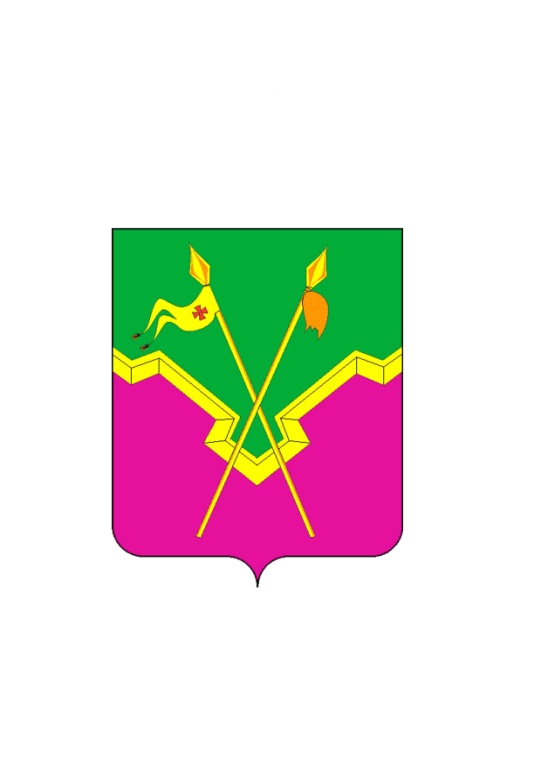 ПОСТАНОВЛЕНИЕ администрации Ейскоукрепленского сельского поселения Щербиновского района от 14.06.2017 № 28 «О мерах по реализации администрацией Ейскоукрепленского сельского поселения Щербиновского района Федерального закона от 9 февраля 2009 года № 8-ФЗ «Об обеспечении доступа к информации о деятельности государственных органов и органов местного самоуправления»стр. 3ПОСТАНОВЛЕНИЕ администрации Ейскоукрепленского сельского поселения Щербиновского района от 14.06.2017 № 29 «Об утверждении оценочной стоимости посадки, посадочного материала и годового ухода в отношении одной единицы зеленых насаждений, расположенных на территории Ейскоукрепленского сельского поселения Щербиновского района на 2017 год»стр. 18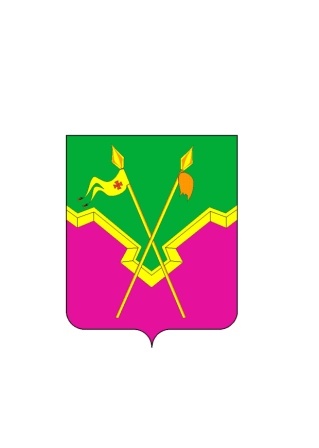 АДМИНИСТРАЦИЯЕЙСКОУКРЕПЛЕНСКОГО СЕЛЬСКОГО ПОСЕЛЕНИЯ ЩЕРБИНОВСКОГО РАЙОНАПОСТАНОВЛЕНИЕАДМИНИСТРАЦИЯЕЙСКОУКРЕПЛЕНСКОГО СЕЛЬСКОГО ПОСЕЛЕНИЯ ЩЕРБИНОВСКОГО РАЙОНАПОСТАНОВЛЕНИЕот 14.06.2017                                                 № 28село Ейское Укреплениесело Ейское УкреплениеПриложение № 1УТВЕРЖДЕН постановлением администрацииЕйскоукрепленского сельскогопоселения Щербиновского района от 14.06.2017 № 28Приложение № 2УТВЕРЖДЕНпостановлением администрацииЕйскоукрепленского сельского поселения Щербиновского района от 14.06.2017 №  28ПРИЛОЖЕНИЕ № 3УТВЕРЖДЕНпостановлением администрации Ейскоукрепленского сельского поселения Щербиновского района от 14.06.2017 № 28АДМИНИСТРАЦИЯЕЙСКОУКРЕПЛЕНСКОГО СЕЛЬСКОГО ПОСЕЛЕНИЯ ЩЕРБИНОВСКОГО РАЙОНАПОСТАНОВЛЕНИЕАДМИНИСТРАЦИЯЕЙСКОУКРЕПЛЕНСКОГО СЕЛЬСКОГО ПОСЕЛЕНИЯ ЩЕРБИНОВСКОГО РАЙОНАПОСТАНОВЛЕНИЕот 14.06.2017                                                 № 29село Ейское Укреплениесело Ейское УкреплениеПРИЛОЖЕНИЕУТВЕРЖДЕНАпостановлением администрации Ейскоукрепленского сельского поселения Щербиновского районаот 14.06.2017 № 29 Классификация зеленых насажденийСтоимость работ по созданию (посадке) зеленых насаждений (рублей)Стоимость посадочного материала (рублей)Стоимость ухода в течение года (рублей)Субтропические ценные растения, 1 штука189620000912Деревья субтропические, 1 штука189612500912Деревья хвойные, 1 штука18969500912Деревья лиственные 1-й группы, 1 штука11494500422Деревья лиственные 2-й группы, 1 штука11493000422Деревья лиственные 3-й группы, 1 штука11492000422Кустарники, 1 штука414300306Газон, естественный травяной покров, 1 кв. м21110270Цветники, 1 кв. м181630452